«Քայլ առ քայլ» բարեգործական հիմնադրամ«Նախադպրոցական հաստատության մանկավարժական աշխատողների մասնագիտական կարողությունների և հմտությունների զարգացման» ծրագիր ՀԵՏԱԶՈՏԱԿԱՆ ԱՇԽԱՏԱՆՔԹեմա՝   Տարրական մաթեմատիկական պատկերացումների զարգացումը նախադպրոցական տարիքումԴաստիարակ՝ Տաթևիկ ՀովսեփյանՄանկապարտեզ՝	  Նաիրի համայնք Քասախի <<Արուսյակ>>մանկապարտեզ » ՀՈԱԿ2022թ.ԲՈՎԱՆԴԱԿՈՒԹՅՈՒՆՆերածություն------------------------------------------------------------Էջ3Գուք 1․Տարրական մաթեմատիկական պատկերացումների զարգացումը նախադպրոցական տարիքում-------------------------էջ4Ենթագլուխ 1․ հետազոտության ընթացքը--------------------------------Էջ5Ենթագլուխ 2․ իրականացված պարապմունք----------------------------Էջ5Դիտարկումներ---------------------------------------------------------Էջ7Եզրակացություն--------------------------------------------------------Էջ8Գրականության ցանկ--------------------------------------------------Էջ9ՆԵՐԱԾՈՒԹՅՈՒՆ      Մաթեմատիկան մեզ ուղեկցում է ողջ կյանքում։ Անհնար է, որ մարդն ապրի առանց հաշվելու, առանց թվերը ճիշտ գումարելու, հանելու, բազմապատկելու և բաժանելու ունակության։ Հետեւաբար, որքան շուտ երեխան հասկանա և սովորի մաթեմատիկայի հիմունքները, այնքան ավելի հեշտ կլինի նրա համար ապագայում:        Հայտնի է, որ մաթեմատիկան հսկայական գործոն է երեխայի ինտելեկտուալ զարգացման և նրա ճանաչողական և ստեղծագործական կարողությունների ձևավորման գործում։ Ինչպես ասաց Մ.Վ.Լոմոնոսովը,  «մաթեմատիկան կարգի է բերում միտքը » : Այն նպաստում է հիշողության, խոսքի, երևակայության, հույզերի զարգացմանը, ձևավորում է համառություն, համբերություն, անհատի ստեղծագործական ներուժ, ինչպես նաև մտավոր գործունեության մեթոդներ։        Նախադպրոցական տարիքի երեխաների մտավոր զարգացման համար կարևոր է ձեռք բերել մաթեմատիկական հասկացություններ, որոնք ակտիվորեն ազդում են մտավոր ունակությունների ձևավորման վրա, որոնք այնքան անհրաժեշտ են շրջապատող աշխարհը հասկանալու համար:     Ըստ հայտնի հոգեբանների և մանկավարժների (Պ. Յա. Գալպերին, Տ. Վ. Տարունտաևա, երեխայի մոտ մաթեմատիկական ներկայացումների ձևավորումը պետք է հիմնված լինի առարկայական-զգայական գործունեության վրա, որի ընթացքում ավելի հեշտ է յուրացնել գիտելիքների և հմտությունների ողջ ծավալը, գիտակցաբար տիրապետում են հաշվելու, չափելու, տարրական, ընդհանուր հասկացությունների մեջ կողմնորոշվելու ամուր հիմք ձեռք բերելու հմտություններին:   Որպես հետազոտական աշխատանք ընտրել եմ «Տարրական մաթեմատիկական պատկերացումների զարգացումը նախադպրոոցական տարիքում» թեման։ Ընտրված թեմայից բխում է հետևյալ նպատակը՝   Նպատակ․ Հետազոտական աշխատանքիս նպատակը թեմայի  ուսւոմնասիրումն է, և թեմայից ստացած տեսական գիտելիքները գործնականում կիրառելը։Աշխատանքը կազմված է 9 էջից, որն իր մեջ ընդգրկում է ներածություն, բովնադակություն, 2 բաժիններ՝ տեսական և գործնական, գրականության ցանկ, եզրակացություն։ԳԼՈՒԽ 1․ ՏԱՐՐԱԿԱՆ ՄԱԹԵՄԱՏԻԿԱԿԱՆ ՊԱՏԿԵՐԱՑՈՒՄՆԵՐԻ ԶԱՐԳԱՑՈՒՄԸ ՆԱԽԱԴՊՐՈՑԱԿԱՆ ՏԱՐԻՔՈՒՄՆախադպրոցականների մաթեմատիկական զարգացումն իր բովանդակությամբ չպետք է սահմանափակվի թվերի և պարզ երկրաչափական ձևերի մասին պատկերացումների մշակմամբ, հաշվելու, գումարման և հանման ուսուցմամբ:Ամենակարևորը նախադպրոցական տարիքի երեխաների ճանաչողական հետաքրքրության և մաթեմատիկական ամտածողության զարգացումն է, տրամաբանելու, վիճելու, կատարված գործողությունների ճիշտությունն ապացուցելու կարողությունը։Մաթեմատիկան է, որ սրում է երեխայի միտքը, զարգացնում մտածողության ճկունությունը, սովորեցնում է տրամաբանություն, ձևավորում հիշողություն, ուշադրություն, երևակայություն, խոսք։    Մաթեմատիկան ունի զարգացման յուրահատուկ ազդեցություն։ Այն մաքրում է միտքը: Նախադպրոցականների մոտ տարրական մաթեմատիկական հասկացությունների ձևավորումը, ենթադրում է երեխաների տարբեր տեսակի գործունեության զարգացում. ուշադրություն, ընկալում, հիշողություն, մտածողություն, երևակայություն, համեմատելու, վերլուծելու, ընդհանրացնելու, պարզ պատճառահետևանքային հարաբերություններ հաստատելու ունակություն:    Երեխաներին մաթեմատիկայի ուսուցման խնդիրը հետաքրքրել է գիտնականներին  դարեր շարունակ: 17-19դդ  Ի.Գ. Պեստալոցցին,Կ.Դ.Ուշինսկին,Մոնտեսորին եկան այն եզրակացության, որ նախադպրոցական տարիքի  երեխաների  համար մաթեմատիկայի ուսուցումը պարտադիր է:Այդ ժամակահատվածը կոչվում է «Էմպիրիկ»,  քանի որ այդ հիմնական գաղափարները զարգացել  և ընդհանրացրել են  դաստիարակները`   իրենց անձնական փորձով: Մաթեմատիկական  մեթոդաբանության մեջ  մեծ ներդրում ունեցավ Ջ.Հ.Պեստալոցցին ,նա իր տեսությունը համարեց տարրական կրթություն, քանի որ կարծում էր, որ երեխայի զարգացումը պետք է սկսել պարզագույն տարրերից և հետո ամբողջացնել:Նա մշակել է մի ծրագիր`  վարժությունների կոնկրետ համակարգ, որի նպատակն է  բնության կողմից տրված մարդկային ուժերը  բերել գործունեության:Երեխաների դիտարկումները հեշտացնելու նպատակով նա առանձնացրեց ամենապարզ տարրերը  բոլորին ծանոթ առարկաներից, որոնք հանդիսանում են ելակետային ցակացած  առարկայի համար: Նախնական  հաշվի ուսուցումը Պեստալոցցին առաջարկեց սկսել միավորից, միավորների բաժանման հիման վրա երեխաներին  տալ տեսողական պատկերացում  թվերի հատկությունների մասին:ԵՆԹԱԳԼՈՒԽ 1․ ՀԵՏԱԶՈՏՈՒԹՅԱՆ ԸՆԹԱՑՔԸ  Հետազոտական աշխատանքն իրականացրել եմ միջին նախադպրոցական տարիքի երեխաների հետ (4-5 տ․)։ Հետազոտական աշխատանքի գործնական հատվածը իրականցրել եմ ԽԻԿ համակարգով։ Պարապմունքը վարել եմ ինքնուրույն, այն դիտել են սույն մանկապարտեզի դաստիարակները, մեթոդիստը, տնօրենը։Պարապմունքիս թեման հետևյալն էր՝ «Երկրաչափական պատկերների ուսուցում», պարապմուքնի միջոցով փորձել եմ երեխաների մոտ ձևավորել երկրաչափական պատկերների մասին գիտելիքներ։   Պարապմունքի ընթացքում անընդհատ հարցադրումների միջոցով ներգրավել եմ պարապմունքին։ Երբ զգացել եմ, որ որևէ երեխա շեղվում է պարապմունքի ընթացքից՝ փորձել եմ ինչ-որ հարցերի կամ հնարների միջոցով հետաքրքրություն առաջացնել երեխաների մոտ։  ԵՆԹԱԳԼՈՒԽ 2․ ԻՐԱԿԱՆԱՑՎԱԾ ՊԱՐԱՊՄՈՒՆՔ   Մեթոդիկա՝ ՄՏՊԹեման՝ Երկրաչափական պատկերների ուսուցումՊարապմունքի տևողությունը՝ 20-25 րոպեՊարապմունքի նպատակը.  Երեխան կկարողանա անվանել երկրաչափական պատկերների անվանումները,Կխմբավորի երկրաչափական պատկերները,Կտարբերի և կանվանի երկրաչաթական պատկերները(շրջան, եռանկյուն, ուղղանկյուն, քառակուսի),Զարգացնել երկրաչափական պատկերները գտնելու, շոշափելու ունակությունը:Խնդիրները.Զարգացնել երկրաչափական պատկերները գտնելու, շոշափելու ունակությունը,Զարգացնել կառուցողական ձևերի ընտրության կարողույթյունը և տեսողական հիշողությունը,Սովորեցնել երկրաչափական պատկերներից յուրաքանչյուրն բնորոշ առանձնահատկությունները,Զարգացնել երկրաչափական պատկերներին  նման առարկաներ գտնելու կարողությունը։Վերջնարդյունք․Ճանաչի և անվանի երկրաչափական մարմինները և պատկերները(շրջան, եռանկյուն, քառակուսի, ուղղանկյուն),Որոշի երկրաչափական պատկերների կողմերի, անկյունների և գագաթների քանակը,Հայտնաբերի շրջապատում երկրաչափական պատկերների նման առարկաներ,Կապը Ն/Դ չափորոշչի հետ՝  Ի (գ),(ե)Կարողունակություն՝ մաթեմատիկական և  տեխնիկական կարողունակությունԵրեխան կկարողանա որոշել երկրաչափական պատկերներն ըստ հատկանիշի,Ուսումնառության մեթոդները՝ հարց ու պատասխան, զրույց, դիտում,ցուցադրում, բացատրություն, գորնական աշխատանք։Ուսումնառությանն անհրաժեշտ նյութեր՝  երկրաչափական մարմիններ, երկրաչափական պատկերների նկարներ, ցուցատախտակ, գնացք՝ երկրաչափական մարմիններով կառուցված։Պարապմունքի ընթացքը․Պարապմունքի սկիզբ/ խթանում   Դաստիարակը երեխաներին ասում է, որ այսօր նամակ է ստացել երկրաչափական պատկերների թագավորությունից, և, որ երեխաներին հրավիրում են իրենց թագավորություն։ Երեխաները գուշակում են հանելուկներ՝ երկրաչափական մարմինների վերաբերյալ։ Դաստիարակը ներկայացնում է երկրաչափական մարմինները՝ ցուցադրելով դրանք։Պարապմունքի ընթացք/իմաստի ընկալում   Դաստիրակաը երեխաներին ասում է, որ նրանք դիտեցին ևև անվանեցին տարբեր երկրաչափական պատկերներ, որոնցից կան նաև իրենց սեղաններին։   Յուրաքանչյուր երկրաչափական պատկերը ներկայացնելուց հետո, դաստիարակը երեխաներին ասում է, որ փոքրիկ բանաստեղծություններ ասեն տվյալ երկրաչափական մարմինների մասին։ Ֆիզկուլտ դադարՄենք դառնում ենք շրջանիկ, Պտտվում ենք այ ասպես,Հետո դառնում եռանկյուն՝Ամուր տանիք ենք կազմում,Քառակուսին էլ ցատկոտում՝Ընդարձակ տնակ է դառնում։Պարապմուքնի ավարտ/ կշռադատում  Դաստիարակն առաջարկում է երեխաներին, որպեսզի ցուցատախտակի վրա՝ երկրաչափական մարմիններ փակցնելով, տնակ կառուցեն։ Առաջարկում է իրենց շուրջն եղած առարկաներից գտնել երկրաչափական պատկերներին նման առարկաներ։ԴԻՏԱՐԿՈՒՄՆԵՐՏնօրենԴաստիարակը պարապմունքի ժամանակ հիմնականում ուշադրության կենտրոնում էր պահում ակտիվ երեխաներին , երբեմն դուրս թողելով պասիվներին։ Դաստիարակի խոսքի ինտուիցյան փոքր ինչ ցածր էր , ինչն էլ հանգեցնում էր երեխաների գերակտիվությանը  և կարգապահ լինելուն։ Սակայն պարապմունքն անցավ աշխույժ և ոչ ձանձրալի մթնոլորտում։ Կշռադատման փուլում ակնհայտ  երևաց, թե որքանով էին երեխաները յուրացրել ուսուցանվող նյութը։ Պարապմունքը համարում եմ ստացված։ՄեթոդիստԴաստիարակ՝ Տ. Հովսեփյանը հետազոտական աշխատանքի թեմա էր ընտրել  «Տարր.մաթ. պատ. զարգ. նախադպրոցական տարիքում» ։Պարապմունքը անցկացվեց ԽԻԿ համակարգով։ Սկզբում դաստիարակը երեխաների ուշադրությունը հրավիրեց նամակի վրա ինչն ավելի հետաքրքրություն առաջացրեց երեխաների մոտ։Այնուհետև սահուն անցում կատարվեց բուն  ուսուցանվող նյութի վրա։ Պարապմունքն անցավ ակտիվ խաղերով, հանելուկներով և ֆիզկուլտ դադարով։Կշռադատման փուլի ժամանակ դաստիարակը կիրառեց հետաքրքիր մեթոդ հասկանալու համար արդյոք երեխաները որքանով էին յուրացրել ուսուցանվող նյութը:Դաստիարակը եզրակացությունը  տարրական մաթեմատիկայի պատկերացման ձևավորումը պետք է իրականացնի ոչ միայն պարապմունքի ժամանակ , այլև պետք է զուգակցի զբոսանքների, երաժշտության և մնացած այլ պարապմունքների հետ։ Քանի որ հենց այս տարիքում է , որ երեխաների  մոտ ձևավորում  է տարրական մաթեմատիկական պատկերացումները և ցանկալի է որ այն անցկացվի խաղերի հեքիաթների ժամանակ։ԵԶՐԱԿԱՑՈՒԹՅՈՒՆ   Այսպիսով, ուսումնասիրելով թեման և այն գործնականում կիրառելով, հասկացա, որ նախադպրոցական տարիքը հրաշքների, մաթեմատիկական  գիտելիքի և հայտնագործությունների աշխարհ տանող երկար ճանապարհի սկիզբն է:   Կարող եմ ասել, որ ներածության մեջ ներառված նպատակը համարում եմ իրականացված, քանի որ հետազոտական աշխատանքից ստացած տեսական գիտելիքները վերածվեցին գործնական հմտությունների։    Կցանկանայի, որ յուրաքանչյուր պարապմունք հագեցած լիներ թեմային հմապատասխան դիդակտիկ պարագաներով։ԳՐԱԿԱՆՈՒԹՅԱՆ ՑԱՆԿԼ․Ս․ Մետլինա, Մաթեմատիկան մանկապարտեզումБаишева, М. И. Теория и методика развития математических представлений у детей дошкольного возраста: учебно-методический комплекс / М. И.Баишева // Институт развития образования. Пед.институт ЯГУ – Якутск: Изд. ИРОМА РС (Я). – 2000. – 144 с. 5.Баряева, Л. Б. Математическое развитие дошкольников с интеллектуальной недостаточностью Питер, 2003.– 96 с.4-5 տարեկան երեխաների կրթական համալիր ծրագիր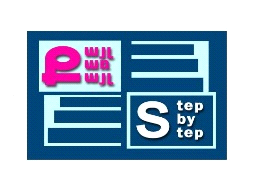 